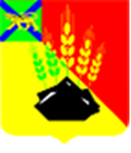 ДУМАМИХАЙЛОВСКОГО МУНИЦИПАЛЬНОГОРАЙОНАР Е Ш Е Н И Е с. Михайловка24.02.2022 г.	№ 186О рассмотрении протеста Владивостокского межрайонного природоохранного прокурора от 02.02.2022 № 7-13-2022/27,  внесенного нарешение Думы Михайловского муниципального района от 07.10.2021 № 121 «Об утвержденииПоложения о муниципальном земельном контролев границах Михайловского муниципального района»В соответствии с Федеральным законом от 06.10.2003 № 131-ФЗ «Об общих принципах организации местного самоуправления в Российской Федерации»,   с ч. 2 ст. 45 Федерального закона от 31.07.2020 № 248-ФЗ «О государственном контроле (надзоре) и муниципальном контроле в Российской Федерации», протестом Владивостокского межрайонного природоохранного прокурора от 02.02.2022 № 7-13-2022/27, внесенного на решение Думы Михайловского муниципального района от 07.10.2021 № 121 «Об утверждении Положения о муниципальном земельном контроле в границах Михайловского муниципального района»,  руководствуясь Уставом Михайловского муниципального района, Дума Михайловского муниципального района                                             РЕШИЛА:1. Протест Владивостокского природоохранного прокурора от 02.02.2022 № 7-13-2022/27, внесенный на решение Думы Михайловского муниципального района от 07.10.2021 № 121 «Об утверждении Положения о муниципальном земельном контроле в границах Михайловского муниципального района» - удовлетворить.2. Настоящее решение вступает в силу со дня его  подписания. Заместитель председателя  ДумыМихайловского муниципального  района 			М.С. Андрющенко